Prénom : …………………………………………………..				Date : …………………………………………….Evaluation géographie 6e : Habiter un espace à fortes contraintes naturelles. (2)1) Parmi les lieux suivants, entoure les déserts froids : Le Groenland                    L’Europe                        L’Algérie			l’Antarctique2) Qui vivent dans les déserts froids : ……………………………………..	…………………………………..3) Cite deux difficultés pour l’Homme pour vivre dans un désert froid :………………………………………………………………………………………………………………………………………………4) Cite deux solutions que les Hommes ont trouvées pour vivre dans les déserts froids : ………………………………………………………………………………………………………………………………………………5) Pourrait-on vivre dans le monde sans désert froid ? Pourquoi ? ………………………………………………………………………………………………………………………………………………6) Où vivaient avant les Inuits ? …………………………………………………………..7) Où vivent-ils aujourd’hui ? ……………………………………………………………….Lis le document puis réponds aux questions : 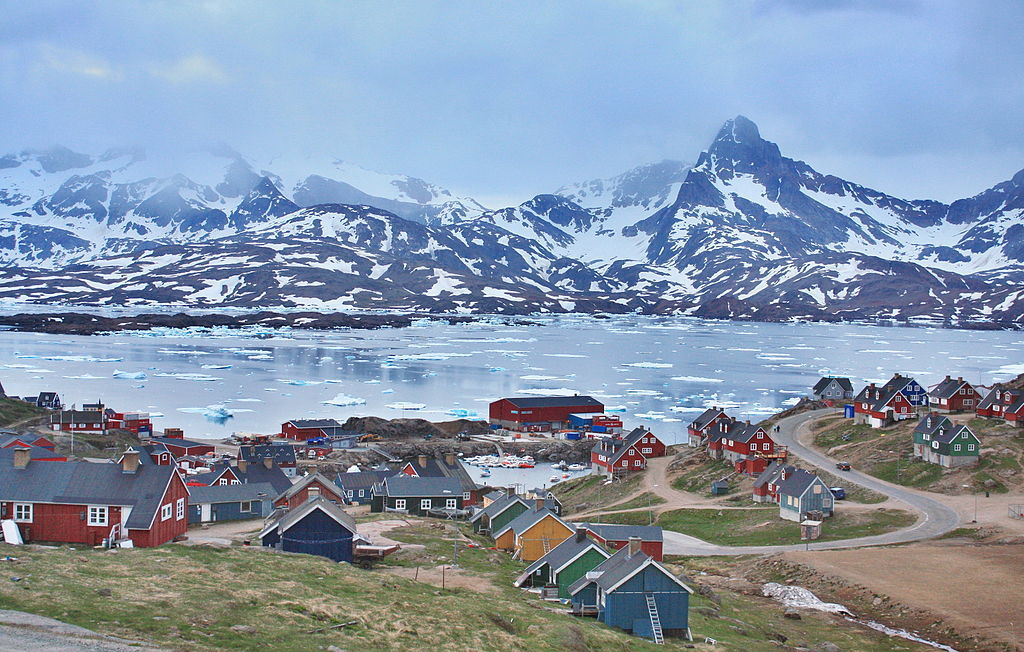 8) Quelle est la nature du document ? ……………………………………………..9) Que vois-tu au premier plan ? …………………………………………………………………………………………..10) Que vois-tu au 2ème plan ? ………………………………………………………………………………………………………………………………………………11) Que vois-tu au dernier plan ? ………………………………………………………………………………………………………………………………………………12) Cite deux contraintes naturelles que l’on voir sur le document : ………………………………………………………………………………………………………………………………………………13) Peut-on dire qu’il y a une forte densité de population ou une faible densité de population ? Explique pourquoi. ………………………………………………………………………………………………………………………………………………………………………………………………………………………………………………………………………………………………Compétence :                                         Niveau de maitrise1234Mémoriser les repères géographiques liés au programme.Lire et décrire un document iconographique.Maitriser le vocabulaire spécifique.